Kla.TV Hits 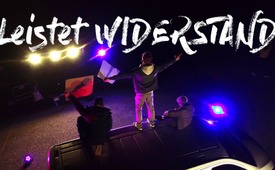 ♫ Leistet Widerstand ♫ (Paul Burmann)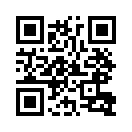 „Leistet Widerstand, gegen diese Big-Pharma Mafia. Woll´n uns zu Sklaven machen, mit ´nem Stich unter die Haut, verweigert diesen Zwang und werdet laut!“, so hallt der Aufschrei, gegen den erdrückenden Impfzwang mit massiver Ausgrenzung aller Ungeimpften… es geht nicht um Rebellion, sondern um das Ziel: Eine neue Welt, „in der Widerstand nicht nötig ist, weil das Herz in mir für Dich am Schlagen ist.“Impfstoffe mit mRNA
verkorksen mir womöglich meine DNA.
Was mit den Schäden und auf lange Sicht?
Haften wird Big Pharma sicher nicht.

Leistet Widerstand! Wir leisten Widerstand
gegen diese Big Pharma Mafia.
Woll´n uns zu Sklaven machen mit ´nem Stich unter die Haut.
Verweigert diesen Zwang und werdet laut!
Leistet Widerstand! Wir leisten Widerstand,
denn es geht hier, ey, um unser Leben,
um die Frage, ob es noch ein Leben ist,
wenn du versklavt, verblödet und gefangen bist.

Eine Impfpflicht, heißt es, gibt es nich´.
Doch ein Impfzwang, liebe Leute, is´ es sicherlich!
Ausgegrenzt, ausgesperrt, der Zugang verwehrt –
diese scheinbare Freiheit ist es mir nicht wert.


Leistet Widerstand! Wir leisten Widerstand
gegen diese Big Pharma Mafia.
Woll´n uns zu Sklaven machen mit ´nem Stich unter die Haut.
Verweigert diesen Zwang und werdet laut!
Leistet Widerstand! Wir leisten Widerstand,
denn es geht hier, ey, um unser Leben,
um die Frage, ob es noch ein Leben ist,
wenn du versklavt, verblödet und gefangen bist.

Leistet Widerstand, jetzt braucht es Widerstand.
Leistet Widerstand mit den Waffen des Lichts.
Bringen´s zur Entscheidung, was verborgen is´,
damit in einer Stunde fällt diese Finsternis.

In einer Stunde fällt, in einer Stunde fällt die Finsternis.

Leistet Widerstand, bis jeder Zwang ein Ende hat.
Keine Spaltung, Leute! Nur so wendet sich das Blatt,
damit jeder wieder frei entscheidet,
niemand unter uns an Ausgrenzung mehr leidet.

Leistet Widerstand, Freiheit für Dich und mich.
Schließ´ Dich in die Arme, ob Du geimpft bist oder nicht.
Lass´ uns zusammen bau`n eine neue Welt,
in der nicht Zwang und Druck uns zusammenhält.

In der Widerstand nicht mehr nötig ist,
weil das Herz in mir für Dich am Schlagen ist.
In der Widerstand nicht mehr nötig ist,
weil das Herz in mir für Dich am Schlagen ist.
Herz für Dich!von pb.Quellen:__Das könnte Sie auch interessieren:#Hits - Kla.TV-Hits - www.kla.tv/Hits

#PaulBurmann - Paul Burmann - www.kla.tv/PaulBurmann

#Coronavirus - Covid-19 - www.kla.tv/Coronavirus

#Kultur - www.kla.tv/KulturKla.TV – Die anderen Nachrichten ... frei – unabhängig – unzensiert ...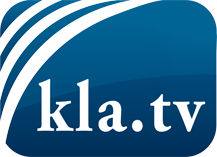 was die Medien nicht verschweigen sollten ...wenig Gehörtes vom Volk, für das Volk ...tägliche News ab 19:45 Uhr auf www.kla.tvDranbleiben lohnt sich!Kostenloses Abonnement mit wöchentlichen News per E-Mail erhalten Sie unter: www.kla.tv/aboSicherheitshinweis:Gegenstimmen werden leider immer weiter zensiert und unterdrückt. Solange wir nicht gemäß den Interessen und Ideologien der Systempresse berichten, müssen wir jederzeit damit rechnen, dass Vorwände gesucht werden, um Kla.TV zu sperren oder zu schaden.Vernetzen Sie sich darum heute noch internetunabhängig!
Klicken Sie hier: www.kla.tv/vernetzungLizenz:    Creative Commons-Lizenz mit Namensnennung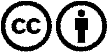 Verbreitung und Wiederaufbereitung ist mit Namensnennung erwünscht! Das Material darf jedoch nicht aus dem Kontext gerissen präsentiert werden. Mit öffentlichen Geldern (GEZ, Serafe, GIS, ...) finanzierte Institutionen ist die Verwendung ohne Rückfrage untersagt. Verstöße können strafrechtlich verfolgt werden.